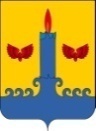 О внесении изменений в постановление администрации Свечинского района от 13.11.2020 № 551В соответствии со статьями 7, 43 Федерального закона от 06.10.2003      № 131-ФЗ «Об общих принципах организации местного самоуправления в Российской Федерации», постановлением администрации Свечинского района Кировской области от 19.10.2020 № 462 «О разработке, утверждении, реализации и оценки эффективности реализации муниципальных программ Свечинского муниципального округа Кировской области», администрация Свечинского муниципального округа ПОСТАНОВЛЯЕТ:1.	Внести в постановление администрации Свечинского района Кировской области от  13.11.2020 №551 «Об утверждении муниципальной программы Свечинского муниципального округа Кировской области «Управление муниципальным имуществом» следующие изменения:1.1. Внести изменения в муниципальную программу Свечинского муниципального округа Кировской области «Управление муниципальным имуществом» согласно приложения.Организационно-коммуникационному сектору опубликовать настоящее постановление на Интернет-сайте муниципального образования Свечинский муниципальный район Кировской области.Глава Свечинскогомуниципального округа						       Г.С. ГоголеваПРИЛОЖЕНИЕУТВЕРЖДЕНО                                                               постановлением  администрации                                                               Свечинского муниципального округа						  от 10.04.2023 № 220ИЗМЕНЕНИЯв муниципальной программе Свечинского муниципального округа «Управление муниципальным имуществом» Строку паспорта муниципальной программы Свечинского муниципального округа «Ресурсное обеспечение муниципальной программы» изложить в новой редакции:Раздел 4 ресурсное обеспечение муниципальной программы изложить в новой редакции:«4. Ресурсное обеспечения муниципальной программыФинансовое обеспечение реализации муниципальной программы осуществляется за счет средств бюджета Свечинского муниципального округа (далее - бюджет муниципального округа).Объем ежегодных расходов, связанных с финансовым обеспечением муниципальной программы, устанавливается решением Думы Свечинского муниципального округа Кировской области об утверждении бюджета муниципального округа на очередной финансовый год и плановый период.Общий объем финансирования на реализацию муниципальной программы составит 46728,3  тыс. рублей, в том числе по годам:2021 год – 7407,9 тыс.руб., в т.ч. за счет средств областного бюджета 1991,1 тыс.руб., бюджета муниципального округа 5416,8 тыс.руб.;2022 год – 14214,4 тыс. руб., в т.ч. за счет средств федерального бюджета 4010,0 тыс.руб., областного бюджета 666,2 тыс.руб., бюджета муниципального округа 9538,2 тыс.руб.;2023 год – 11210,6 тыс.руб., в т.ч. за счет средств федерального бюджета 0,0 тыс.руб., областного бюджета 0,0 тыс.руб., бюджета муниципального округа 11210,6 тыс.руб.;2024 год – 5671,0 тыс.руб., в т.ч. за счет средств федерального бюджета 0,0 тыс.руб., областного бюджета 0,0 тыс.руб., бюджета муниципального округа 5671,0 тыс.руб.;2025 год – 8224,4 тыс.руб., в т.ч. за счет средств федерального бюджета 2344,8 тыс.руб., областного бюджета 149,7 тыс.руб., бюджета муниципального округа 5729,9 тыс.руб.;Объемы финансирования муниципальной программы уточняются ежегодно при формировании бюджета муниципального округа на очередной финансовый год и плановый период.Расходы на реализацию Муниципальной программы за счет средств бюджета муниципального округа приведены в Приложении № 2 к Муниципальной программе.»Приложение № 2 «Ресурсное обеспечение реализации муниципальной программы» к Муниципальной программе изложить в новой редакции. Прилагается.Приложение № 2 к Муниципальной программе «Реализация проектов по поддержке местных инициатив»Ресурсное обеспечение реализации муниципальной программыУправление муниципальным имуществомАДМИНИСТРАЦИЯ  СВЕЧИНСКОГО МУНИЦИПАЛЬНОГО ОКРУГА  КИРОВСКОЙ  ОБЛАСТИПОСТАНОВЛЕНИЕАДМИНИСТРАЦИЯ  СВЕЧИНСКОГО МУНИЦИПАЛЬНОГО ОКРУГА  КИРОВСКОЙ  ОБЛАСТИПОСТАНОВЛЕНИЕАДМИНИСТРАЦИЯ  СВЕЧИНСКОГО МУНИЦИПАЛЬНОГО ОКРУГА  КИРОВСКОЙ  ОБЛАСТИПОСТАНОВЛЕНИЕАДМИНИСТРАЦИЯ  СВЕЧИНСКОГО МУНИЦИПАЛЬНОГО ОКРУГА  КИРОВСКОЙ  ОБЛАСТИПОСТАНОВЛЕНИЕ10.04.2023№220пгт Свеча пгт Свеча пгт Свеча пгт Свеча «Ресурсное обеспечение муниципальной программыОбщий объем муниципальной программы 46728,3  тыс.руб., в т.ч за счет средств  федерального бюджета 6354,8 тыс.руб., областного бюджета 2807,0 тыс.руб., бюджета муниципального округа 37566,5 тыс.руб.»№ п/пСтатусНаименованиеМуниципальнойпрограммы,подпрограммы, проекта, отдельного мероприятияИсполнительИсточники финансированияРасходы (тыс. рублей)Расходы (тыс. рублей)Расходы (тыс. рублей)Расходы (тыс. рублей)Расходы (тыс. рублей)Расходы (тыс. рублей)№ п/пСтатусНаименованиеМуниципальнойпрограммы,подпрограммы, проекта, отдельного мероприятияИсполнительИсточники финансирования2021 год2022 год2023 год2024 год2025 годитого1.Муниципальная программаУправлениемуниципальнымимуществомОтдел по имуществу и земельным ресурсамВсего:7407,914214,411210,65671,08224,446728,31.Муниципальная программаУправлениемуниципальнымимуществомОтдел по имуществу и земельным ресурсамБюджет муниципального округа5416,89538,211210,65671,05729,937566,51.Муниципальная программаУправлениемуниципальнымимуществомОтдел по имуществу и земельным ресурсамОбластной бюджет1991,1666,20,00,0149,72807,01.Муниципальная программаУправлениемуниципальнымимуществомОтдел по имуществу и земельным ресурсамФедеральный бюджет0,04010,00,00,02344,86354,81.1Отдельное мероприятиеТехническаяинвентаризация объектов недвижимости, независимая оценка, кадастровые работы, Отдел по имуществу и земельным ресурсамБюджет муниципального округа1266,0599,0400,0400,0400,03065,01.2Отдельное мероприятиеПриобретение муниципального имущества Отдел по имуществу и земельным ресурсамБюджет муниципального округа399,0753,1455,0300,0300,02207,11.3Отдельное мероприятиеСодержаниемуниципальногоимущества, в т.ч. объектов водоснабженияОтдел по имуществу и земельным ресурсамБюджет муниципального округа2427,36381,23895,33503,03536,419743,21.3Отдельное мероприятиеСодержаниемуниципальногоимущества, в т.ч. объектов водоснабженияОтдел по имуществу и земельным ресурсамОбластной бюджет491,10,00,00,00,0491,11.4.Отдельное мероприятиеСодержаниеОбъектов жилищного фондаОтдел по имуществу и земельным ресурсамБюджет муниципального округа197,5304,0746,8304,0304,01856,31.5Отдельное мероприятиеПрочие расходыОтдел по имуществу и земельным ресурсамБюджет муниципального округа1126,91281,91267,41163,91163,96004,01.6Отдельное мероприятиеИнвентаризация земель; обеспечение улучшения и восстановления земель, подвергшихся деградации, нарушению и другим негативным (вредным) воздействиям; выявление фактов самовольно занятых земельных участков; осуществление муниципального земельного контроля за использованием земельных участков и соблюдением земельного законодательстваОтдел по имуществу и земельным ресурсам Бюджет муниципального округа0,10,10,10,10,10,51.7Отдельное мероприятиеСтимулирование деятельности органов местного самоуправления Кировской областиОтдел по имуществу и земельным ресурсамОбластной бюджет1500,0410,20,00,00,01910,21.8Отдельное мероприятиеПроведение комплексных кадастровых работОтдел по имуществу и земельным ресурсамБюджет муниципального округа0,0216,50,00,025,5242,01.8Отдельное мероприятиеПроведение комплексных кадастровых работОтдел по имуществу и земельным ресурсамОбластной бюджет0,0256,00,00,0149,7405,71.8Отдельное мероприятиеПроведение комплексных кадастровых работОтдел по имуществу и земельным ресурсамФедеральный бюджет0,04010,00,00,02344,86354,81.8Отдельное мероприятиеПроведение комплексных кадастровых работОтдел по имуществу и земельным ресурсамБюджет муниципального округа0,02,40,00,00,02,41.9Отдельное мероприятиеЗарезирвированные средства Отдел по имуществу и земельным ресурсамБюджет муниципального округа0,00,04446,00,00,04446,0